华中科技大学 引力中心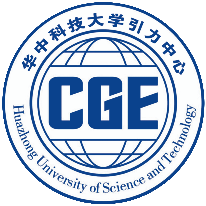 门禁权限开通申请表No.姓  名联系方式联系方式课题组课题组身  份学生学生学生老师老师老师外来人员外来人员外来人员身  份学号入校年份入校年份身份证号身  份年级人事编号人事编号所在单位身  份导师开通时效申请理由开通方式□校园卡    □临时卡    □指纹识别    □人脸识别□校园卡    □临时卡    □指纹识别    □人脸识别□校园卡    □临时卡    □指纹识别    □人脸识别□校园卡    □临时卡    □指纹识别    □人脸识别□校园卡    □临时卡    □指纹识别    □人脸识别□校园卡    □临时卡    □指纹识别    □人脸识别□校园卡    □临时卡    □指纹识别    □人脸识别□校园卡    □临时卡    □指纹识别    □人脸识别□校园卡    □临时卡    □指纹识别    □人脸识别权限范围□办公大楼□加工车间□人防2号入口□人防净化室通道及房间号：                 □办公大楼□加工车间□人防2号入口□人防净化室通道及房间号：                 □办公大楼□加工车间□人防2号入口□人防净化室通道及房间号：                 □办公大楼□加工车间□人防2号入口□人防净化室通道及房间号：                 □办公大楼□加工车间□人防2号入口□人防净化室通道及房间号：                 □办公大楼□加工车间□人防2号入口□人防净化室通道及房间号：                 □办公大楼□加工车间□人防2号入口□人防净化室通道及房间号：                 □办公大楼□加工车间□人防2号入口□人防净化室通道及房间号：                 □办公大楼□加工车间□人防2号入口□人防净化室通道及房间号：                 审批导师意见（学生申领时需要导师审核）：签字：                  年    月    日导师意见（学生申领时需要导师审核）：签字：                  年    月    日导师意见（学生申领时需要导师审核）：签字：                  年    月    日导师意见（学生申领时需要导师审核）：签字：                  年    月    日导师意见（学生申领时需要导师审核）：签字：                  年    月    日导师意见（学生申领时需要导师审核）：签字：                  年    月    日导师意见（学生申领时需要导师审核）：签字：                  年    月    日导师意见（学生申领时需要导师审核）：签字：                  年    月    日导师意见（学生申领时需要导师审核）：签字：                  年    月    日审批实验室主任审批：签字：                  年    月    日实验室主任审批：签字：                  年    月    日实验室主任审批：签字：                  年    月    日实验室主任审批：签字：                  年    月    日实验室主任审批：签字：                  年    月    日实验室主任审批：签字：                  年    月    日实验室主任审批：签字：                  年    月    日实验室主任审批：签字：                  年    月    日实验室主任审批：签字：                  年    月    日卡号申请人签字：                  年    月    日申请人签字：                  年    月    日申请人签字：                  年    月    日申请人签字：                  年    月    日申请人签字：                  年    月    日申请人签字：                  年    月    日办公室处理结果经办人签字：                  年    月    日经办人签字：                  年    月    日经办人签字：                  年    月    日经办人签字：                  年    月    日经办人签字：                  年    月    日经办人签字：                  年    月    日经办人签字：                  年    月    日经办人签字：                  年    月    日经办人签字：                  年    月    日